პროექტი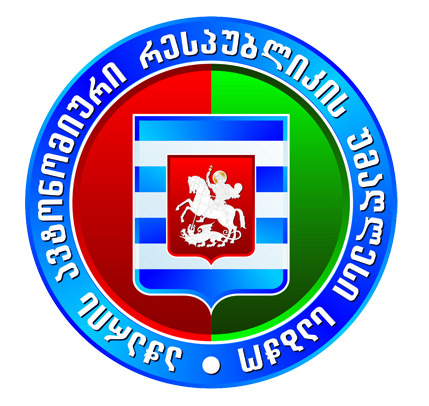 დ ღ ი ს  წ ე ს რ ი გ ი17:00სთ1. აჭარის ავტონომიური რესპუბლიკის კანონის პროექტი „აჭარის ავტონომიური რესპუბლიკის საბიუჯეტო პროცესისა და უფლებამოსილების შესახებ“ (09-01-08/34, 26.09.2022).I მოსმენამომხსენებელი: მარინე გვიანიძე _  საფინანსო-საბიუჯეტო და ეკონომიკურ საკითხთა კომიტეტის თავმჯდომარე2. აჭარის ავტონომიური რესპუბლიკის უმაღლესი საბჭოს 2022 წლის ბიუჯეტის დეტალურ განწერაში ცვლილების შეტანის შესახებ.